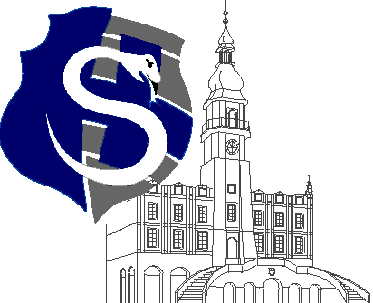 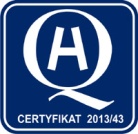 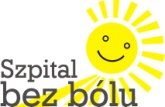 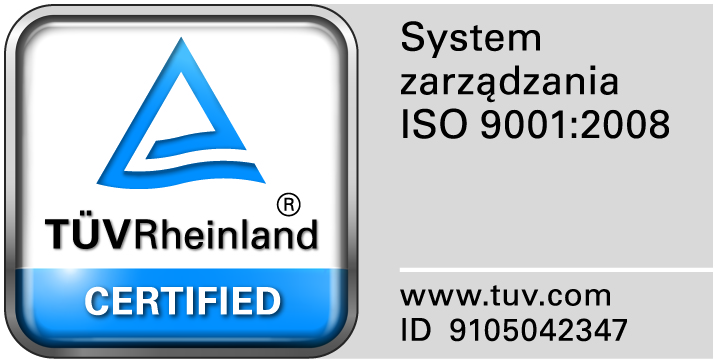 					                                                                                                                  									Zamość 2015-03-16	Wszyscy zainteresowani WykonawcyDot: Przetargu nieograniczonego nr 3/ZO/15 na : sukcesywną dostawę środków czystości. Zamawiający przesyła treść pytań nadesłanych do w/w postępowania wraz z odpowiedziami:Pytanie 1.Zwracamy się do Zamawiającego z uprzejmą prośbą o wydłużenie terminu realizacji zamówienia do 7 dni. Powyższe podyktowane jest faktem, iż termin wyznaczony przez Zamawiającego jest niewystarczający na zgromadzenie towaru, przygotowanie go do wysyłki oraz dostarczenie do siedziby.Odpowiedź: Nie wyrażamy zgody.